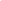 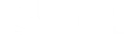 www.seeeyewear.com 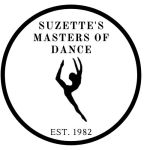 14275 Rick Drive, Shelby Twp, Michigan 48315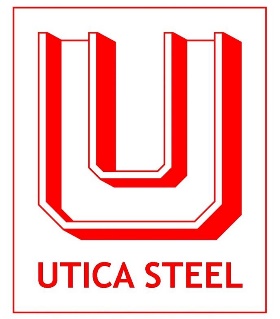  Utica Steel Inc.  48000 Structural Dr., Chesterfield, MI 48051       (586) 949-1900 – Office
KEE REALITY (Tracy Termini)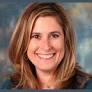 SALES ASSOCIATELuxury Property Specialistyourrealtortracy@gmail.comhttp://www.keerealtortracy.comBerkshire Hathaway HomeServices Kee Realty, 36622 Green St., New Baltimore, MI, 48047, (586) 840-0400,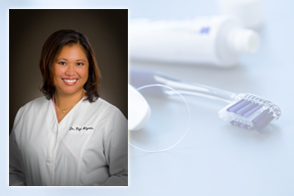  Dr. Gigi Algenio's Family Dental 52975 Van Dyke Ave. Suite 301  Shelby Township, MI 48316 (586) 803-9999 Office Hours: Mon: 7am - 2pm Tues - Thurs:   12pm - 7pm *Fri: 8am - 12pm (by appointment)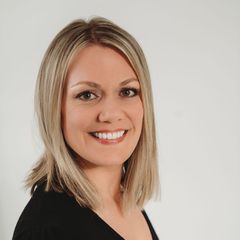 Stephanie Walker eXp Realty
637 E Big Beaver Road, Suite 201
Troy, MI 48083(586) 484-4469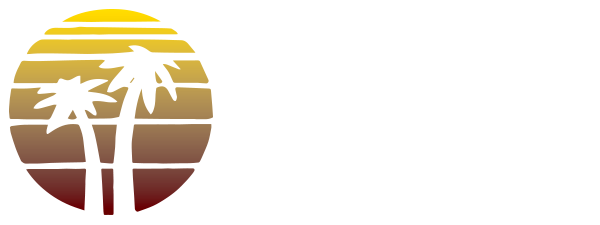 PAHOA EXPRESS, INC. • 38151 S GROESBECK HWY, CHARTER TOWNSHIP OF CLINTON, MI 48036 • PHONE: 586-465-5599Pudges Place Deli and Cafe
4927 Rochester Rd
Troy, MI 48085
ph: 248.689.9305
fax: 248.689.9315
alt: 248-689-9310
info@pudgesdeli.com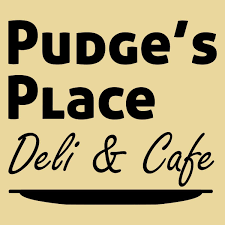 BADALAMENTI ORTHODONTICS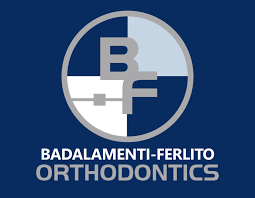 Macomb / Shelby586.210.9210braces@drbortho.com15250 Wellington Center Blvd.
Macomb, MI 48044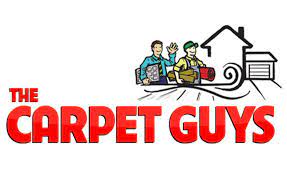 	977 E. 14 Mile Rd 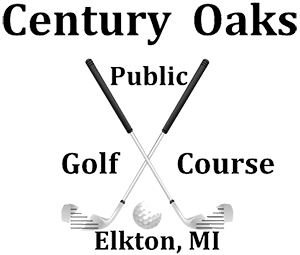 Troy, MI 480834570 Pigeon Rd					586-764-5046Elkton, MI 48731989-375-4419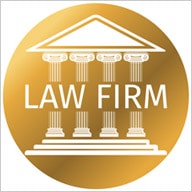 
SCHELOSKE LAW P.O. Box 380386, Clinton Township, MI 48038(586) 770-5044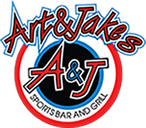 Shelby Twp., MI14741 23 Mile Rd Shelby Twp, MI 48315586-532-9600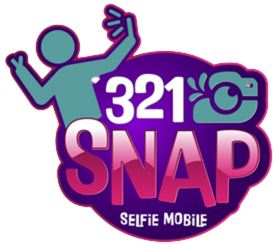 586-817-1262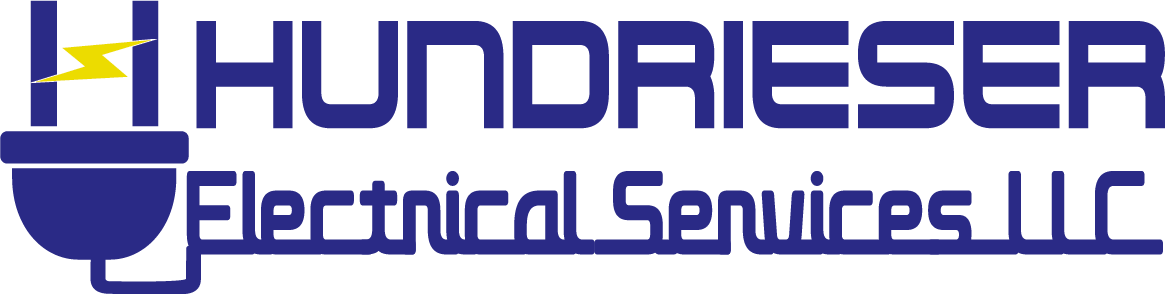 Aaron Hundrieser 586-601-8195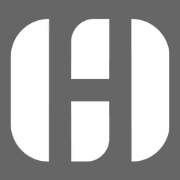 CLARK HILL LAW 1-800-949-3120email@clarkhill.com 